هو الأبهی- ای زین العارفین عابد بسیار و زاهد بیشمار...عبدالبهآء عباساصلی فارسی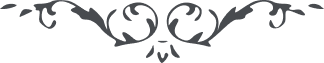 لوح رقم (133) – من آثار حضرت عبدالبهاء – مکاتیب عبد البهاء، جلد 8، صفحه 99هو الابهیای زین العارفین عابد بسیار و زاهد بیشمار و اما بعرفان الهی کم کسی هوشیار یکی شب و روز در رکوع و سجود و دیگری در زاویه ورع و زهد مخمود دیگری در چاه طبیعت غافل از ماه اوج حقیقت دیگری در ریاض علم ریاضی سائح و مشغول و غافل از نور احدیت و جلوه هویت جمیع اینها بغایت ممدوح و مقبول با وجود عرفان حق چه که آن اصل اصول و مفتاح ابواب هر فنون (ع ع)